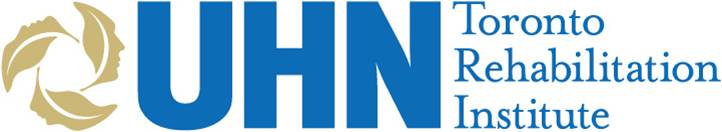 Toronto Rehabilitation Institute Education Excellence AwardNomination Form forContribution to a University/College Program through Education and/or Research Involvement(Nomination by University/College Faculty)
Criteria for Nomination:  This award will be given to a clinical faculty member demonstrating an outstanding contribution and commitment to student/professional education and/or research. The person nominated in this category will have made an exceptional contribution in two or more of the following areas: internship, fieldwork placement, clinical experience, lab demonstration, small group learning, lecturing, clinical mentorship, student research, curriculum development, continuing professional development, university committee/task force work.Nominator:  Nominations in this category will be invited from faculty in a teaching facility.  Students may be involved in this nomination process but at least one academic faculty must be involved.  Instructions to Nominator:  Please fill out the attached by outlining and describing the contributions of this nominee.  Qualities of the nominee, which make this clinical faculty an exceptional candidate, should be included. Nominees will be evaluated on the variety of educational activity involvement, ability in educational role, commitment to education, enthusiasm for role and impact on others. We will be sharing your feedback with the nominee.  Deadline for submitting this form is April 30th. The nomination can be emailed, mailed or faxed to:Education CoordinatorToronto Rehabilitation Institute, 2nd floorToronto, OntarioM5G 2A2Fax:  416-597-7104tri-education.coordinator@uhn.ca For further information, contact Debbie Hebert at 416-597-3422 x3505 or Mandy Lowe x3774.Contribution to a University/ College Program through Education and/or Research Involvement                                 Criteria for Nomination:  Educational Involvement:Ability in Educational Role:Commitment to and Enthusiasm in Educational Role:Impact on Others: Name: ______________________________		Signature: __________________________Nominee:Profession/Position: Rehab Site/Program: Rehab Site/Program:Nominator:Address:Phone:Email: